  One Minute Guide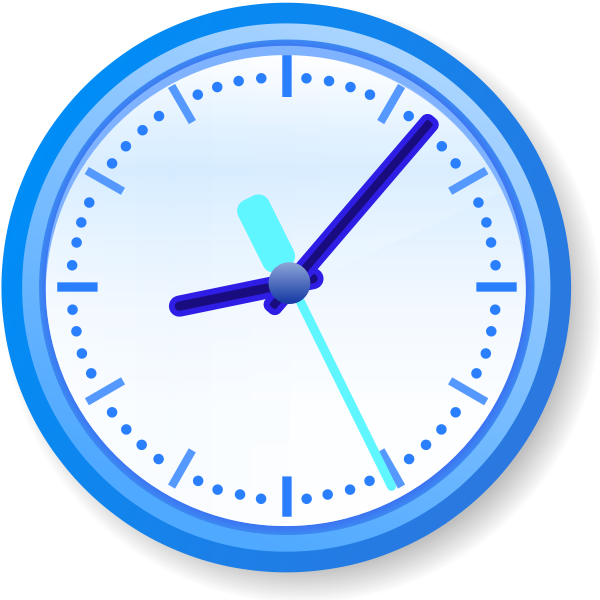 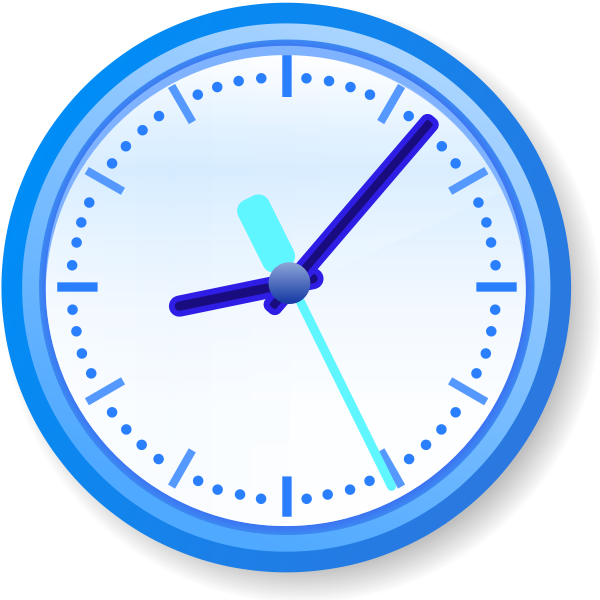   Local Authority Designated Officer (LADO)                                         No 25, January 2019                                         V1. 14/01/19